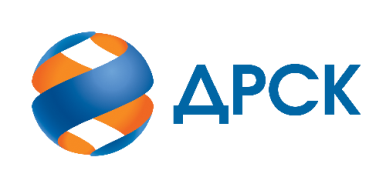 Акционерное Общество«Дальневосточная распределительная сетевая компания»Протокол процедуры переторжкиСПОСОБ И ПРЕДМЕТ ЗАКУПКИ: запрос предложений в электронной форме на право  заключения договора на выполнение работ: «Ремонт ПС 35/10 кВ "Северная", "Базовая"» (Лот № 84201-РЕМ-РЕМ ПРОД-2020-ДРСК)КОЛИЧЕСТВО ПОДАННЫХ ЗАЯВОК НА УЧАСТИЕ В ЗАКУПКЕ: 4 (четыре) заявки.НМЦ ЛОТА (в соответствии с Извещением о закупке): 8 800 000,00 руб. без НДС.ОТМЕТИЛИ:В соответствии с решением Закупочной комиссии (Протокол № 454/УР-Р от 29.05.2020 г.) к процедуре переторжки были допущены следующие участники:ООО "ЭНЕРГОСТРОЙ" ИНН/КПП 2801163836/280101001 ООО "ТПК "СВЕТОТЕХНИКА" ИНН/КПП 2801243633/280101001 ООО "АДОНИС" ИНН/КПП 2801133373/280101001 ООО "ПРОМЭЛЕКТРОСТРОЙ" ИНН/КПП 2807015739/280701001 Предмет переторжки: цена.Участие в процедуре переторжки приняли 2 (два) следующих участника:ООО "ТПК "СВЕТОТЕХНИКА" ИНН/КПП 2801243633/280101001 ООО "ПРОМЭЛЕКТРОСТРОЙ" ИНН/КПП 2807015739/280701001 Участие в процедуре переторжки не приняли 2 (два) участника, а именно: ООО "ЭНЕРГОСТРОЙ" ИНН/КПП 2801163836/280101001 ООО "АДОНИС" ИНН/КПП 2801133373/280101001 Процедура переторжки осуществлялась с использованием средств электронной торговой площадки  https://rushydro.roseltorg.ru в присутствии секретаря Закупочной комиссии.Дата и время начала процедуры переторжки: 14 ч. 00 мин. (время благовещенское) 01.06.2020 г. Место проведения процедуры переторжки: https://rushydro.roseltorg.ruВ результате проведения переторжки условия заявок на участие в закупке были изменены следующим образом. Секретарь Закупочной комиссии 1 уровня  		                                      О.В.Коваленко№ 454/УР-П01 июня 2020 г.№п/пДата и время регистрации заявкиНаименование, адрес и ИНН Участника и/или его идентификационный номерЦена заявки до переторжки, 
руб. без НДС, Цена заявки после переторжки, 
руб. без НДС, 01-06-2020 09:07:25 [GMT +3]Участник №4/ ООО "ПРОМЭЛЕКТРОСТРОЙ" 
ИНН/КПП 2807015739/2807010018 421 000,008 150 000,0001-06-2020 09:06:55 [GMT +3]Участник №2/ООО "ТОРГОВО-ПРОИЗВОДСТВЕННАЯ КОМПАНИЯ "СВЕТОТЕХНИКА" 
ИНН/КПП 2801243633/280101001 8 800 000,008 160 000,00